CREDIT FOR PRIOR LEARNING APPEAL FORM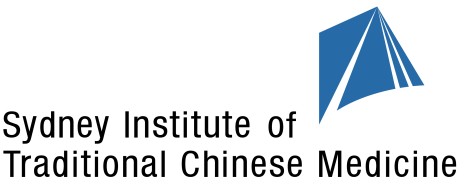 GuidelinesAn applicant not approved for credit transfer for unit(s) of study completed at another institution shall have the right of appeal. An applicant who wishes to appeal the credit decision must submit an appeal using this form within 5 business days of the application being unsuccessful being emailed to the applicant.An applicant must clearly outline the grounds for appeal.An applicant may wish to submit additional supporting documentation. If additional supporting documentation is provided, the table on page 3 must be completed. This form must be typed and not handwritten.Appeals are assessed in accordance to SITCM’s Credit for Prior Learning Policy and Procedure: https://www.sitcm.edu.au/he-courses/he-policiesforms/  Complete all sections of the form and either lodge in person at SITCM Administration Office or email it to administration@sitcm.edu.au. Fees: The following fees apply where a condition is imposed on the granting of credit:Fees must be paid within 20 business days of receiving notification of credit.Notification: Please allow 1-2 weeks for processing. Applicants will be notified of the outcome of their application via email within 10 business days.Applicant Information	Student ID: Family Name: Given Name(s): Are you on a Student Visa:    Yes      NoTel (mobile): Postal Address: Postal Address: Email: Email: Details of AppealPlease list the unit(s) of study for which you were not approved for credit transfer and are appealing.Grounds for AppealAre you submitting additional supporting documentation:    Yes      NoIf Yes, you must complete the table on page 3.Please outline the grounds for your appeal.Previous Study This table must be completed if you wish to have additional supporting documentation considered in your appeal. For each unit of study in SITCM’s Bachelor of Traditional Chinese Medicine (BTCM) that you are seeking credit for prior learning, complete the following table. You will need to demonstrate that your previous study is equivalent to SITCM’s BTCM on a unit-by-unit level. Information on SITCM’s unit contents can be accessed here.Previous Study This table must be completed if you wish to have additional supporting documentation considered in your appeal. For each unit of study in SITCM’s Bachelor of Traditional Chinese Medicine (BTCM) that you are seeking credit for prior learning, complete the following table. You will need to demonstrate that your previous study is equivalent to SITCM’s BTCM on a unit-by-unit level. Information on SITCM’s unit contents can be accessed here.Previous Study This table must be completed if you wish to have additional supporting documentation considered in your appeal. For each unit of study in SITCM’s Bachelor of Traditional Chinese Medicine (BTCM) that you are seeking credit for prior learning, complete the following table. You will need to demonstrate that your previous study is equivalent to SITCM’s BTCM on a unit-by-unit level. Information on SITCM’s unit contents can be accessed here.Previous Study This table must be completed if you wish to have additional supporting documentation considered in your appeal. For each unit of study in SITCM’s Bachelor of Traditional Chinese Medicine (BTCM) that you are seeking credit for prior learning, complete the following table. You will need to demonstrate that your previous study is equivalent to SITCM’s BTCM on a unit-by-unit level. Information on SITCM’s unit contents can be accessed here.Previous Study This table must be completed if you wish to have additional supporting documentation considered in your appeal. For each unit of study in SITCM’s Bachelor of Traditional Chinese Medicine (BTCM) that you are seeking credit for prior learning, complete the following table. You will need to demonstrate that your previous study is equivalent to SITCM’s BTCM on a unit-by-unit level. Information on SITCM’s unit contents can be accessed here.InstitutionInstitutionSITCMCourse NameCourse NameBachelor of Traditional Chinese MedicineUnit of StudyUnit of StudyYear of Completion: Contact HoursLectureContact HoursTutorialContact HoursClinicalContact HoursTotalUnit ContentsUnit ContentsLearning OutcomesLearning OutcomesUnit RequirementsUnit RequirementsMapping SummaryMapping SummaryMapping SummaryMapping SummaryMapping SummaryApplicant DeclarationApplicant DeclarationI have read and understood the guidelines and advice on this application form. I certify that all information, including supporting documentation, is correct.Attention International Student Visa Holders: If your application for credit for prior learning is successful it is almost certain that this will affect the duration of your eCOE. A revised eCOE will be emailed to you in this event.We cannot accept your application if you do not sign your form.I have read and understood the guidelines and advice on this application form. I certify that all information, including supporting documentation, is correct.Attention International Student Visa Holders: If your application for credit for prior learning is successful it is almost certain that this will affect the duration of your eCOE. A revised eCOE will be emailed to you in this event.We cannot accept your application if you do not sign your form.Applicant Signature: Date: Administrative Officer to CompleteAdministrative Officer to CompleteAdministrative Officer Name:Date received:Application checked? Yes      NoNumber of attachments:Date sent out for assessment:Sent to: Dean (or nominated staff)Nominated staff:Due back (10 working days):Due back (10 working days):Date received from Assessor:Date received from Assessor:Date sent results letter to student:Date sent results letter to student:Student returned signed results letter? Yes      NoInternational Student Visa Holders Only:International Student Visa Holders Only:New/amended eCOE required? Yes      NoStudent advised of new course end date? Yes      NoDate logged:Date logged:Assessing Officer to CompleteAssessing Officer to CompleteAssessing Officer to CompleteDate received:Date received:Date received:Similarity AssessmentSimilarity AssessmentSimilarity AssessmentIn your assessment, where relevant, you should refer to the contact hours, unit contents, learning outcomes and unit requirements. Please include any feedback to the applicant here.In your assessment, where relevant, you should refer to the contact hours, unit contents, learning outcomes and unit requirements. Please include any feedback to the applicant here.In your assessment, where relevant, you should refer to the contact hours, unit contents, learning outcomes and unit requirements. Please include any feedback to the applicant here.Decision Confirm the Original Credit Decision     Unit of Study Approved for Credit Transfer Confirm the Original Credit Decision     Unit of Study Approved for Credit TransferAssessing Officer Name: Assessing Officer Name: Assessing Officer Name: Signature:Signature:Date of Assessment: